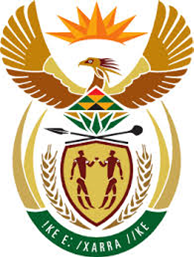 DEPARTMENT: PUBLIC ENTERPRISESREPUBLIC OF SOUTH AFRICANATIONAL ASSEMBLYQUESTION FOR WRITTEN REPLYQUESTION NO.: 3566DATE OF PUBLICATION: 18 SEPTEMBER 2015REPLY:ALEXKOR SOC LTD:Alexkor did not engage the services of Foresight Advisory Services (Pty) Ltd in the (a) 2013-14, (b) 2014-15 and (c) 2015-16 financial years.   DENEL SOC LTD:Denel did not engage the services of Foresight Advisory Services (Pty) Ltd in the (a) 2013-14, (b) 2014-15 and (c) 2015-16 financial years.  SAFCOL SOC LTD:SAFCOL did not engage the services of Foresight Advisory Services (Pty) Ltd in the in the (a) 2013-14, (b) 2014-15 and (c) 2015-16 financial years.  SOUTH AFRICAN EXPRESS SOC LTD:SA Express did not engage the services of Foresight Advisory Services (Pty) Ltd in the in the (a) 2013-14, (b) 2014-15 and (c) 2015-16 financial years.       TRANSNET SOC LTD:Transnet did not engage the services of Foresight Advisory Services (Pty) Ltd in the in the (a) 2013-14 and (b) 2014-15(c) 2015-2016 R1 400 000.00.      ESKOM SOC LTD:     Eskom did not engage the services of Foresight Advisory Services (Pty) Ltd in the in    
     the (a) 2013-14, (b) 2014-15 and (c) 2015-16 financial years.3566 Mr R A Lees (DA) to ask the Minister of Public Enterprises: